Tanjung Bunga,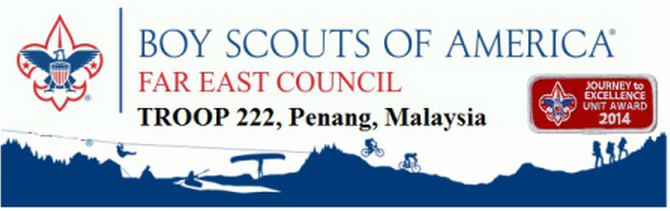 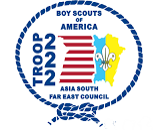 11200 Penang, MalaysiaEmail: troop222penang@gmail.comWebsite: www.bsa-troop222.weebly.comDear______,As representatives of Troop 222 Penang, we are in the need of ordering the following:Merit Badges__ (amount and merit badge)____The total costs of the merit badges are calculated below:__Merit Badge: Individual Cost: $0.00Quantity needed: _Total Price: $0.00 x _ = _____Merit Badge:Individual Cost: $0.00Quantity needed: _Total Price: $0.00 x _ = ___Let us know if you have any enquiries. Thank you,Mr.____________Troop Committee OfficialTroop 222 Penang, MalaysiaTroop 222 Penang, Malaysia is part of the Far East Council and the program is owned by the BSACheck out our website at http://bsa-troop222.weebly.com 